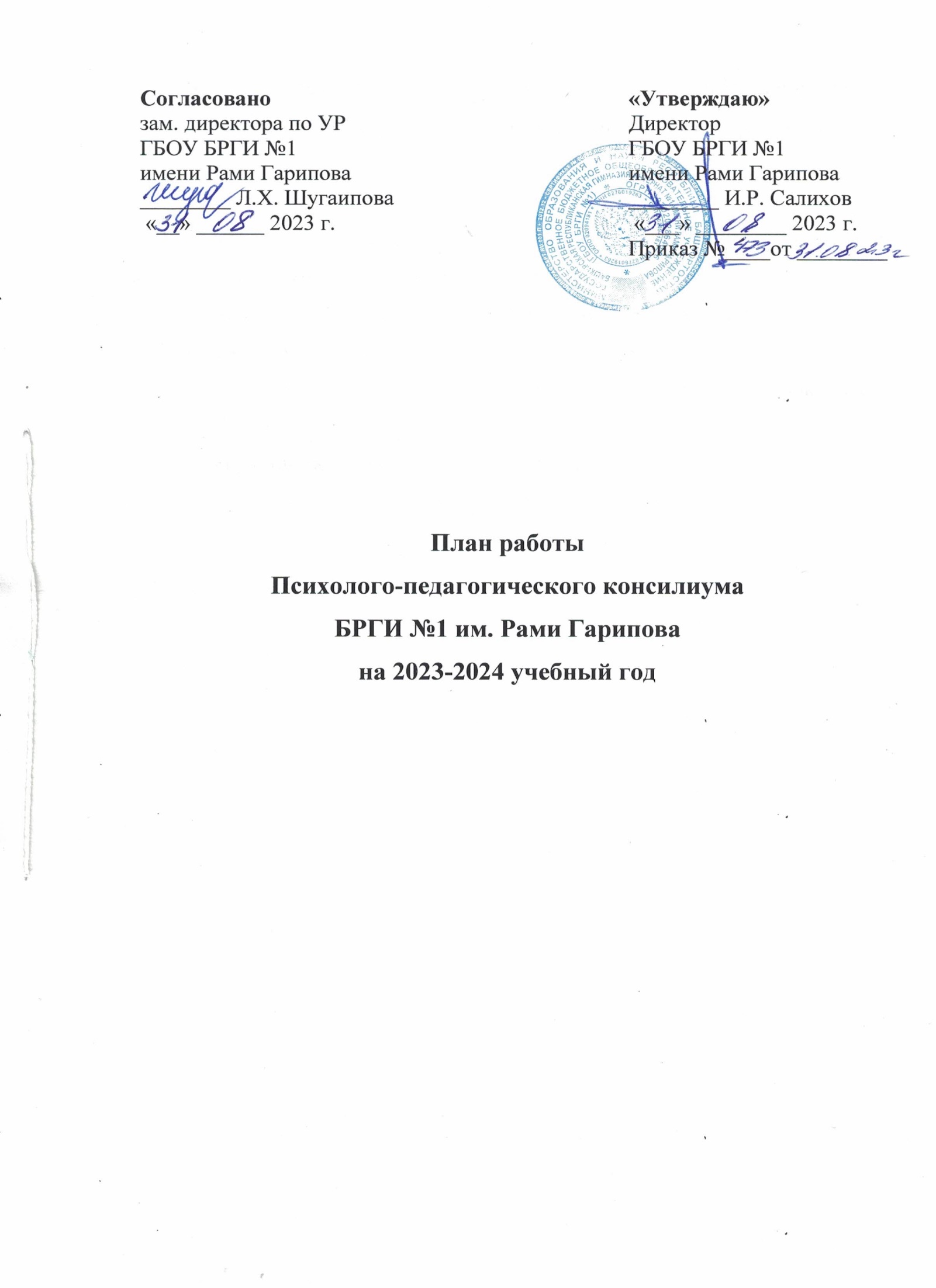 Цель ППк: выработка коллективного решения о содержании обучения и способах профессионально-педагогического влияния на обучающихся.Задачи:	Выявление характера и причин отклонений в обучении и поведении обучающихся, обобщение причин отклонений. Принятие коллективного решения о специфике содержания образования и обучения для ученика (группы учеников).Практическое решение проблемы предупреждения школьной дезадаптации обучающихся.Консультации в решении сложных, конфликтных ситуацийАнализ и организация выполнения рекомендаций ППК.Наименование мероприятияСрокивыполненияСрокивыполненияСрокивыполненияОтветственныеОтметка о выполнении1-я четверть1-я четверть1-я четверть1-я четверть1-я четверть1. Психолого-педагогическая диагностика адаптации 7-х и 8-х классов.2.Обсуждение результатов психолого-педагогической диагностики вновь прибывших обучающихся.Сентябрь-октябрь  Сентябрь-октябрь  Педагог - психолог Классные руководители7-х, 8-х классовчлены ППКПедагог - психолог Классные руководители7-х, 8-х классовчлены ППК1. Мониторинг адаптивности учащихся 7-х, 8-х классов. Выявление детей «группы риска».октябрьоктябрьЗам. директора по УРЗам. директора по ВРПедагог - психологЗам. директора по УРЗам. директора по ВРПедагог - психолог2-я четверть2-я четверть2-я четверть2-я четверть2-я четверть1. Обсуждение успеваемости детей «группы риска» и уровень их мотивации в обучении.ноябрьЗам. директора по УРЗам. директора по ВР Педагог - психолог Зам. директора по УРЗам. директора по ВР Педагог - психолог Зам. директора по УРЗам. директора по ВР Педагог - психолог 1. Участие детей группы риска в воспитательных мероприятиях.2. Мероприятия по охране здоровья учащихся, профилактика возникновения и развития школьной дезадаптации.3. Обсуждение и решение вопросов о переводе учащихся, дальнейшее их обучение.декабрьЗам. директора по ВРчлены ППКЗам. директора по ВРчлены ППКЗам. директора по ВРчлены ППК3-я четверть3-я четверть3-я четверть3-я четверть3-я четвертьИтоги 1-го полугодия. Коррекция деятельности обучающихся.январьЗам. директора по УРЗам. директора по ВРЗам. директора по УРЗам. директора по ВРЗам. директора по УРЗам. директора по ВР1.Работа с семьями обучающихся 7-х классов, имеющих устойчивую дезадаптацию; перспективы дальнейшего развития и обучения ребенка.4.Организация и проведение собеседования с будущими учениками гимназиимартКлассные руководителивоспитатели7-х, 8-х классов Педагог - психолог Зам. директора по УРРуководители МО учителя          Зам. директора по УРКлассные руководителивоспитатели7-х, 8-х классов Педагог - психолог Зам. директора по УРРуководители МО учителя          Зам. директора по УРКлассные руководителивоспитатели7-х, 8-х классов Педагог - психолог Зам. директора по УРРуководители МО учителя          Зам. директора по УР4-я четверть4-я четверть4-я четверть4-я четверть4-я четверть1.Преемственность форм и методов коррекционной работы в системе основного общего образования; переход в следующий класс.2. Анализ работы ППк за истекший учебный год. Составление проекта плана работы ППк на следующий учебный год.майЗам. директора по УР социальный педагог Классные руководителиЗам. директора по УРПедагог - психологЗам. директора по УР социальный педагог Классные руководителиЗам. директора по УРПедагог - психологЗам. директора по УР социальный педагог Классные руководителиЗам. директора по УРПедагог - психолог1.Организация работы с детьми в пришкольном оздоровительном лагере в период каникул.июньЗам. директора по ВР Зам. директора по ВР Зам. директора по ВР 